МИНИСТЕРСТВО ПОТРЕБИТЕЛЬСКОГО РЫНКА И УСЛУГМОСКОВСКОЙ ОБЛАСТИПроспект  Мира 72,                                                                                                                тел. (495) 988-37-15г. Москва, 129063                                                                                                                факс (495) 988-37-16                                                                                                                               e-mail: minpotreb HYPERLINK "mailto:minpotreb@mosreg.ru"@ HYPERLINK "mailto:minpotreb@mosreg.ru"mosreg HYPERLINK "mailto:minpotreb@mosreg.ru". HYPERLINK "mailto:minpotreb@mosreg.ru"ru									                                                                                                                                     Главаммуниципальных районов(городских округов)  Московской областиМинистерство потребительского рынка и услуг Московской области сообщает о  проведении XIX ежегодного Российского конкурса «Менеджер года – 2015» и конкурса «Лучший менеджер структурного подразделения – 2015» (далее – Конкурс).	Участниками конкурса могут стать руководители предприятий и организаций различных отраслей и сфер деятельности: промышленности, строительства, транспорта, агропромышленного комплекса, науки, культуры, образования и здравоохранения, сферы услуг и торговли, общественной и социальной сферы.	Для участия в Конкурсе необходимо направить в Оргкомитет заполненный пакет документов, для получения которых нужно направить заявку по адресу konkurs HYPERLINK "mailto:konkurs@iam.org.ru"@ HYPERLINK "mailto:konkurs@iam.org.ru"iam HYPERLINK "mailto:konkurs@iam.org.ru". HYPERLINK "mailto:konkurs@iam.org.ru"org HYPERLINK "mailto:konkurs@iam.org.ru". HYPERLINK "mailto:konkurs@iam.org.ru"ru.	Участие в конкурсе платное. Срок подачи заявок – до 01 марта 2016 года.	Подведение итогов Конкурса пройдет в Москве в апреле 2016 года, победители будут награждены дипломами и памятными подарками.Более подробная информация – на сайте Международной Академии менеджмента WWW HYPERLINK "http://www.iam.org.ru/". HYPERLINK "http://www.iam.org.ru/"iam HYPERLINK "http://www.iam.org.ru/". HYPERLINK "http://www.iam.org.ru/"org HYPERLINK "http://www.iam.org.ru/". HYPERLINK "http://www.iam.org.ru/"ru и по телефонам: 8(495) 699-18-13, 8(495) 699-18-14.Просим Вас оказать содействие в привлечении к участию в Конкурсе претендентов от организаций, находящихся в ведении Вашего муниципального образования.Приложение: обращение на 1 л. в 1 экз.Министр                                          				                    В.В. ПосаженниковБеркутова С.И.(495) 684-43-56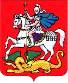 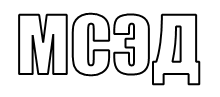 